Иерей Александр Александрович НАРУШЕВ8 декабря 1977 г.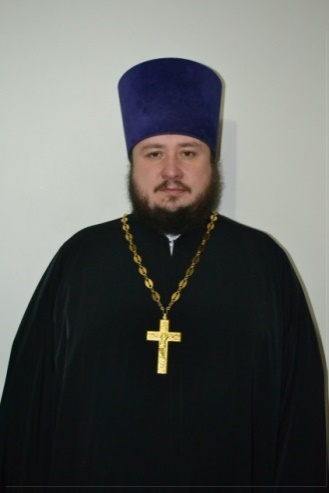 НастоятельХрам свят. Иова Патриарха Московского и всея Руси Патриаршее подворье на Можайском шоссе Светское образованиесреднееДуховное образование 2001 г. – ПСТБИ, специалист религиоведения 2005 г. – Киевская Духовная Академия, кандидат богословияХиротонисан21 ноября 2001 г. в сан диакона18 июня 2005 г. в сан пресвитераДень тезоименитства6 декабряНаградыИерархические (богослужебные награды):          2006 г. – набедренник;         2009 г. – камилавка;         2013 г. – наперсный крест.Церковные награды (Патриаршая грамота, ордена, медали):         2012 г. – юбилейная медаль РПЦ в память 200-т-летия победы в Отечественной войне 1812 г.;         2013 г. – Синодальная грамота ОРО и К;         2014 г. – знак преподобного Сергия Радонежского;         2017г. – орден преподобного Серафима Саровского III степени.         2017 г. – юбилейная медаль РПЦ «В память восстановления Патриаршества в РПЦ»Светские награды:2014 г. – памятная медаль «Слава России» в память о воссоединении Крыма и Севастополя с Россией.